Datum                  28.05.2020Bezug:                   SolidAir – Diamant LP  -BenzinschlauchanschlüsseSolidAir UL-Bau Franz GmbH Boregass 4 D-56288 Hundheim Ultraleichtflugzeuge-Flugschule Hundheim , 27.05.2020 Sicherheitsmitteilung Diamant LP Es hat sich herausgestellt , das die verwendeten Benzinschläuche über die Jahr einer gewissen Schrumpfung unterliegen. Dies kann dazu führen , das die Schlauchschellen locker werden . Es betrifft insbesondere den Übergang vom dünnen zu dem dickeren Schlauch ( in Vergasernähe ) . Siehe Foto . Um einen sicheren Betrieb zu gewährleisten und austretenden Kraftstoff zu vermeiden ( Brandgefahr !!!!! ) , sind die Anschlüsse jährlich zu überprüfen und , wenn erforderlich , nachzuziehen . Gleiches gilt für die Schlauchbögen zwischen Vergaser und Motor. Weiterhin viele schöne und sichere Flüge wünscht Euer Solid Air Team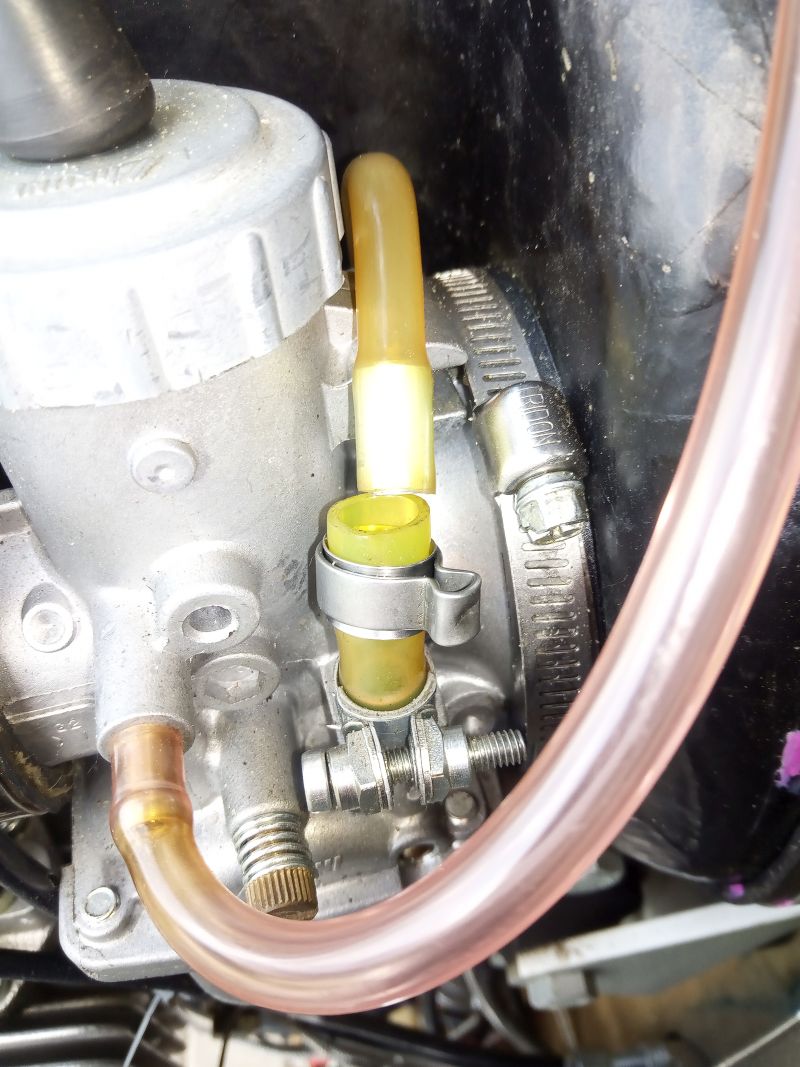 